Sample Trip Plan: Bellingham to SeattleLeave weekday afternoon and return on SundayWeekday SOUTHBOUND Travel, Bellingham to SeattleOR* From the Northgate Station in Seattle, light rail and bus service is available to the University District, Downtown Seattle, the International District, SeaTac Airport, etc. Sunday NORTHBOUND Travel, Seattle to BellinghamUse these websites to confirm routes and times.Bellingham to Mt Vernon - WTA 80XMt Vernon to Everett - Skagit Transit 90XEverett to Northgate Light Rail Station - Sound Transit 512Light Rail southbound from Northgate Station - Sound Transit Light RailThings to keep in mindTravel on Saturday and Sunday is possible on these routes. Be aware that on Sunday, the last northbound 90X bus departs Everett at 5pm – consider an earlier departure to avoid the possibility of a full bus or missing this last bus.Be at the bus stop a few minutes early. Pay exact fare with coins or dollar bills. Drivers do not give change. Know where you are going. Look at bus routes and maps. If you aren’t sure, ask the bus driver. Plan your options in advance in case you miss a bus: Is it the last bus of the day? When will the next bus arrive? Look for the signs at the transit centers indicating the parking space for your arriving bus. If a bus is already waiting, check the front of the bus to confirm the route number.If you are concerned about catching a connecting bus on time or if you are not sure where to get off the bus, ask the bus driver. They are super helpful.If you travel to the Seattle area frequently, you may want to purchase an ORCA card, so you can travel on Seattle area transit systems without using cash. Also, an ORCA card is the only way to pay for transfers between different services such as light rail, buses, and streetcars. If you transfer within 2 hours, your original fare will be credited toward the next leg of your journey.Google Maps is a great way to plan your trip and see the route. Type in an address, location name, or street/city name and choose “Directions”. Use the bus icon to see bus routes and stops.An alternative trip plan would be to take FlixBus, Amtrak, or Greyhound to and from Seattle. FlixBus leaves from campus and Amtrak and Greyhound both leave from the Fairhaven Transportation Center. The Fairhaven Transportation Center is served by WTA routes 1, 14, and 105 (routes 14 and 105 provide some direct evening service from campus). Check WTA schedules for details. 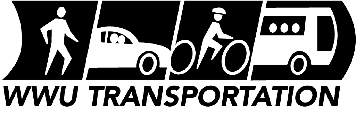 transportation.wwu.edutransportation@wwu.edu DEPARTROUTEARRIVECOST Downtown Bellingham Station (Gate 1) 3:15 PM80XSkagit Station, Mt. Vernon4:02 PMWWU Student Bus PassSkagit Station, Mt. Vernon  4:15 PM90X Everett Station5:00 PMWWU StudentBus Pass Everett Station (Bay C1)5:06 or 5:22 PM512 Northgate Station, Seattle *5:59 or 6:15 PM$3.25DEPARTROUTEARRIVECOST Downtown Bellingham Station (Gate 1) 5:15 PM80XSkagit Station, Mt. Vernon6:02 PMWWU Student Bus PassSkagit Station, Mt. Vernon  6:25 PM90X Everett Station7:10 PMWWU StudentBus PassEverett Station (Bay C1)7:20 PM512 Northgate Station, Seattle *8:07 PM$3.25DEPARTROUTEARRIVECOSTNorthgate Station, Seattle (Bay 2)1:49 PM512Everett Station2:39 PM$3.25Everett Station (Bay A4)3:00 PM90XSkagit Station, Mt. Vernon3:45 PMWWU StudentBus PassSkagit Station, Mt. Vernon  4:05 PM80X Downtown Bellingham Station4:50 PMWWU Student Bus PassDowntown Bellingham Station4:55 PM196Viking Union, WWU5:01 PMWWU Student Bus Pass